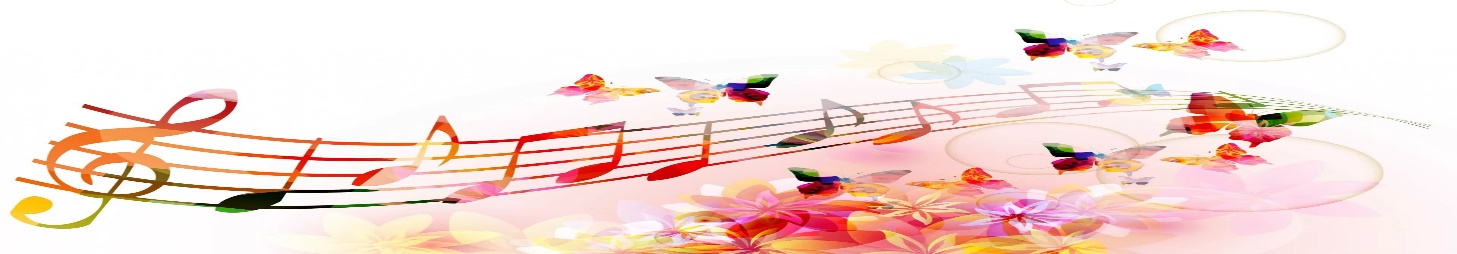 Уважаемые  родители!       Музыкальные занятия в детском саду проводятся 2 раза в неделю в каждой группе.В эти дни дети приходят в музыкальный зал, где все приготовлено для успешного проведения музыкального занятия.Для того ,чтобы ребенок  мог спокойно двигаться во время исполнения упражнений, плясок необходима соответствующая обувь.Она должна быть по размеру, фиксированная и лёгкая. (Например, чешки.)Не допустимо, чтобы ребенок был босиком, в «сланцах» или комнатных тапочках.На музыкальных занятиях, мы приучаем детей видеть красивое, пробуждаем интерес к окружающему миру и его красоте. Важно, чтобы девочки были одеты в юбки, потому, что иначе им просто не удаётся поставить руки на юбку во время танцев. Это приведет к тому, что у них появится привычка держать руки в воздухе, даже когда они будут в юбке или платье на празднике. (Очень удобно в кабинке иметь легкую шифоновую юбку , на случай ,если Вы забыли юбку или платье одеть в день музыкального занятия).Мальчики пред началом занятий обязательно должны хорошо заправить рубашки в брюки, чтобы выглядеть эстетично.Мы очень просим Вас, дорогие родители, одевайте детей по сезону.Следите за аккуратностью их внешнего вида.Спасибо!